Конспект ООД по аппликации в подготовительной группе «Ромашка»Воспитатель : Чижова Л.Г.Цель: развитие творческих способностей через изготовление поделки в технике объемной аппликации; развитие мелкой моторики рук, глазомера, зрительного восприятия.Задачи:- развивать у детей творческие способности, чувство прекрасного, умение понимать и ценить красоту и богатство окружающего мира;- продолжать учить детей аккуратно наклеивать детали, пользоваться клеем; закреплять названия частей цветка;- воспитывать любовь к природе и бережное отношение к ней; аккуратность и внимательность.Тип занятия – интегрированное.Форма занятия – групповое.Продолжительность: 25 минут.Участники: воспитатель, дети старшего дошкольного возраста.Возраст обучающихся: 5-6 лет.Демонстрационный материал: иллюстрации с изображением цветов. Образец, выполненный воспитателем. Аудиозапись «Звуки природы. Луг».Материалы и оборудование: цветная 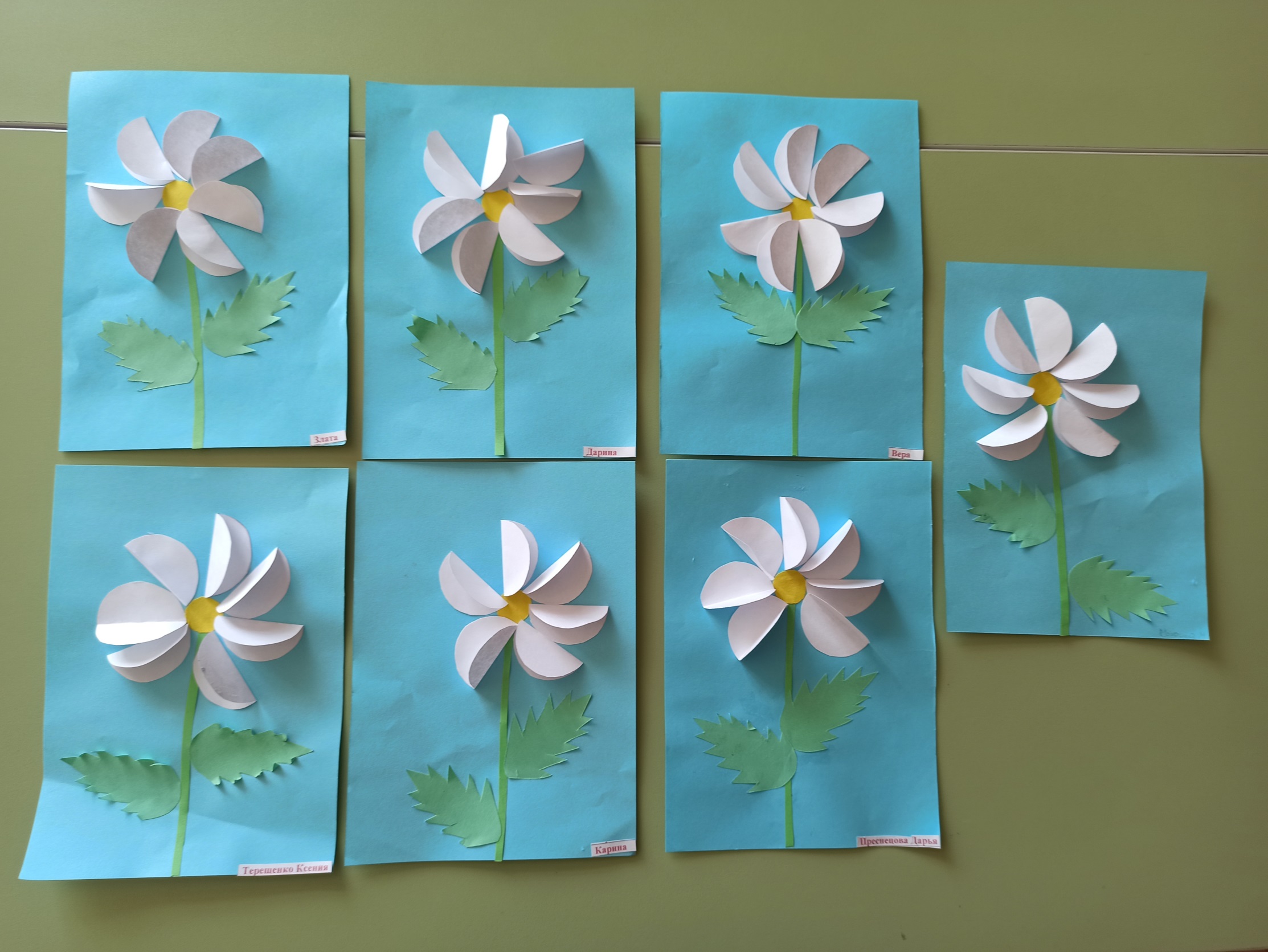 